FORMULAIRE D’INSCRIPTIONCONCOURS LE MANS SONORE 2024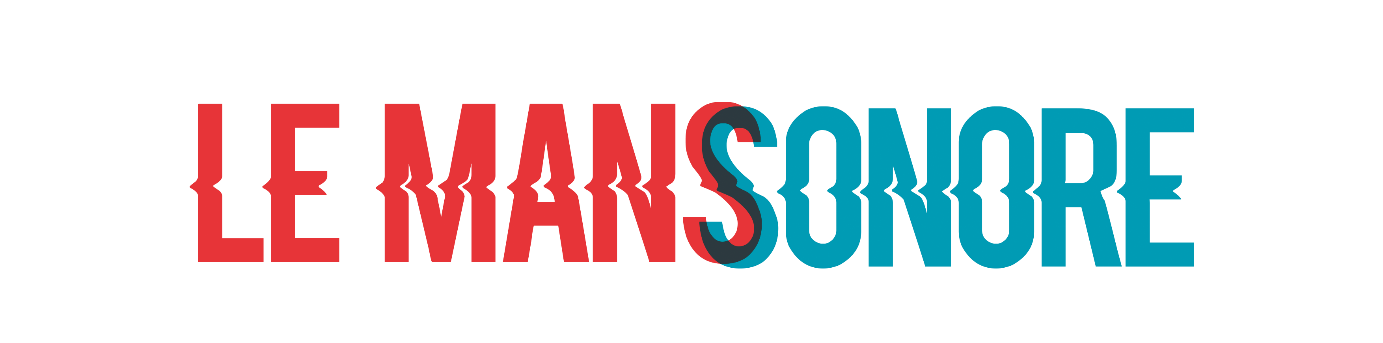 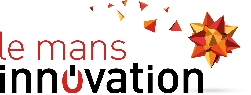 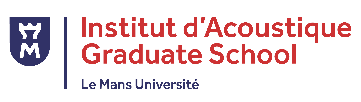 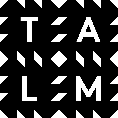 Informations : le formulaire est à remplir et à retourner complet à l’adresse mail concours.lms@lemans.fr pour le 5 janvier 2024 au plus tard. Le candidat inscrit ses réponses directement sur le formulaire d’inscription. Le nombre de page n’est pas limité.Information : the form must be completed and returned to the email address concours.lms@lemans.fr by January 5, 2024 at the latest. The candidate writes his answers directly on the registration form. The number of pages is not limited.COORDONNEES (CONTACT DETAILS)Prénom (first name) :Nom (last name) :Profession (position / job title) :Structure / entreprise (company) :Adresse mail (e-mail adress) :Téléphone (phone number) :LE PROJET (THE PROJECT)Intitulé du projet (Title of the project) :Sélection du concours (Contest selection) :Sélection de la catégorie (Category selection) :Résumé du projet (Project summary) :Description et illustrations (Descriptions and illustrations) :COMMENTAIRES ET MÉDIAS (COMMENTS AND MEDIAS)Commentaires (Comments) :Lien vers la vidéo (Link to video) :DONNÉES PERSONNELLE (PERSONAL DATA) J’accepte que mes informations personnelles soient enregistrées pour les besoins du concours Je refuse que mes informations personnelles soient enregistrées pour les besoins du concours